Cell Model Project: Making Three Dimensional Plant and Animal Cells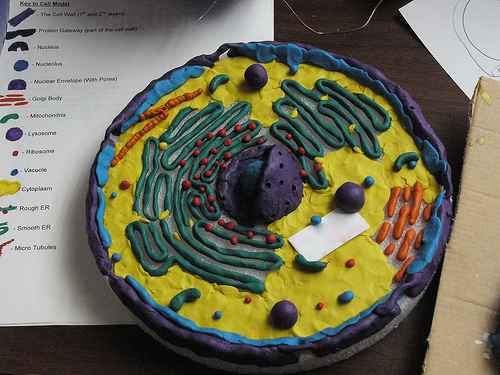 DUE: TUESDSAY, January 20, 2015Purpose:  The purpose of this activity is to provide students with a hands-on activity that will enhance their understanding of the 3-D characteristics of cells while reinforcing knowledge of plant and animal cell structures.Procedure:  1. Decide which cell you want to create. You can do either an animal cell or a plant cell. Remember the Animal Cell has to be round and the Plant Cell has to be square. You only have to make ONE cell2. Use the checklist to make sure you include the correct parts of the cell. 3. Plan! Decide how you are going to make your cell 3-D. Remember: just drawing it or making a poster is not 3-D. Example pictures are included.4. Below you will find some suggestions and examples.5. BE CREATIVE!  You are responsible for supplying the materials required.  6.  You may use any materials to make your 3-D model.  Just do your best to be creative!  Cell Structures and Materials:Make sure to complete the below chart before you make your model, so you know beforehand what objects you will need to represent each part of the cell.  You should decide beforehand whether you are making a plant cell or an animal cell.  Use the pictures of the cell we have colored to help you with this.**NOTE: Extra points will be given for each cell part that “makes sense”—that is, materials that match the functions of the cell parts. For example, using a battery to represent the mitochondria, the power house of the cell.   REMEMBER: Each part of your cell needs to be labeled on your 3-D modelStudent ExamplesMore Student Examples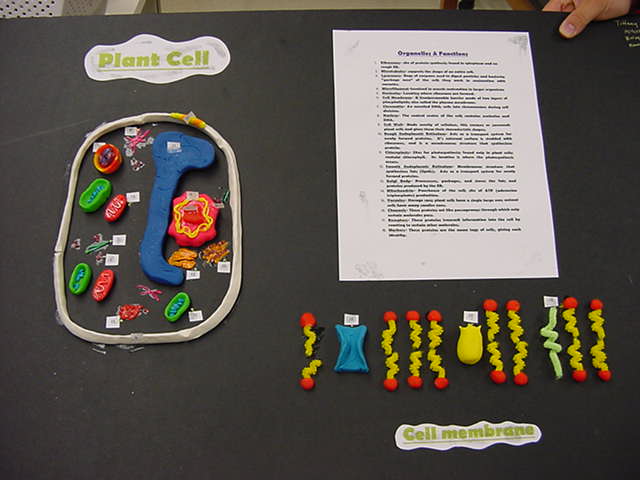 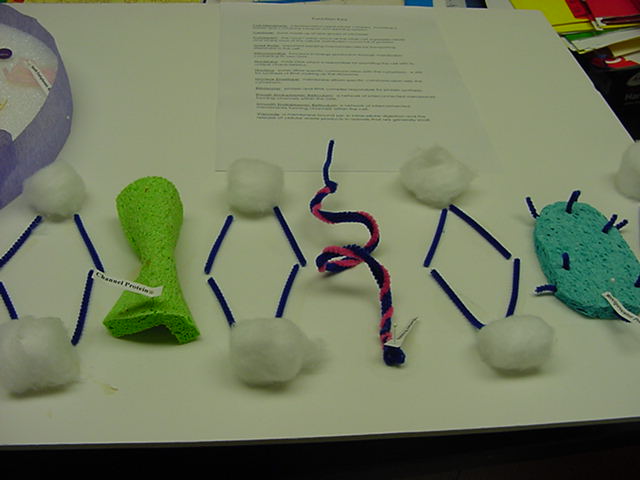 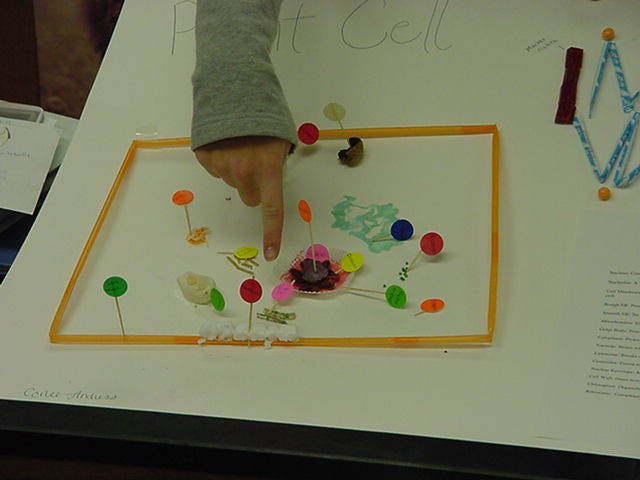 Things I will expect to have for the final project:3-D cell modelAll parts of the cell labeled on your 3-D modelA one-page paper explaining how you made your project.Name:_________________________________					3-D  Animal and Plant Cell Model Project Criteria For SuccessGrading:On the final project:Missing a cell part (deduct 5 points for each cell part)Missing a label on a cell part (deduct 5 points for each label)Cell part is mislabeled (deduct 5 points for each mistake)Plant cell is not square  or Animal cell is not round (deduct 10 points)Project is sloppy (deduct up to 10 points)Project is not three-dimensional (deduct 20 points)1-page paper is missing (deduct 20 points)Project is late (deducted: 10 points per day: after 5 days project grade is a 0)!!!! Remember:  Your project grade is worth 250 points total.  It is intended to help you better understand the cell and improve your grade.  Please take this seriously and turn it in on time !!!!Final Grade:  __________/250__Comments:#Cell StructureIs it included? If so, check it off in the first column1.Cell membraneMaterial using:2.Cell Wall (Plant)Material using:3.CytoplasmMaterial using:4.NucleusMaterial using:5.Nuclear MembraneMaterial using:6.RibosomesMaterial using:7.MitochondriaMaterial using:8.Vacuole (large and central in plant; small and numerous in animal)Material using:9.Lysosome (Animal)Material using:10.Golgi bodyMaterial using:11.Endoplasmic ReticulumMaterial using:12.Chloroplast (Plant)Material using: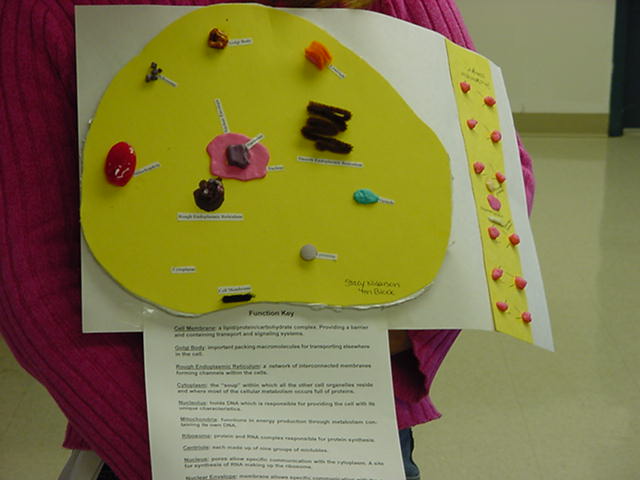 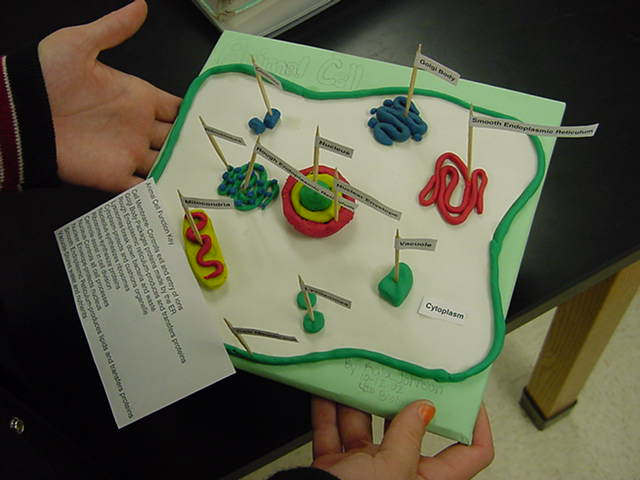 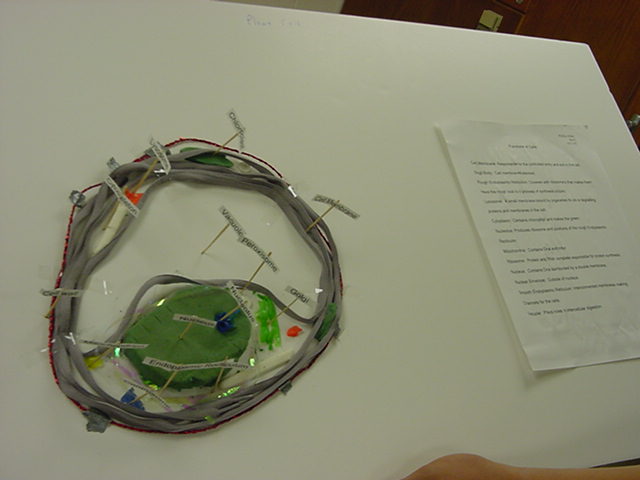 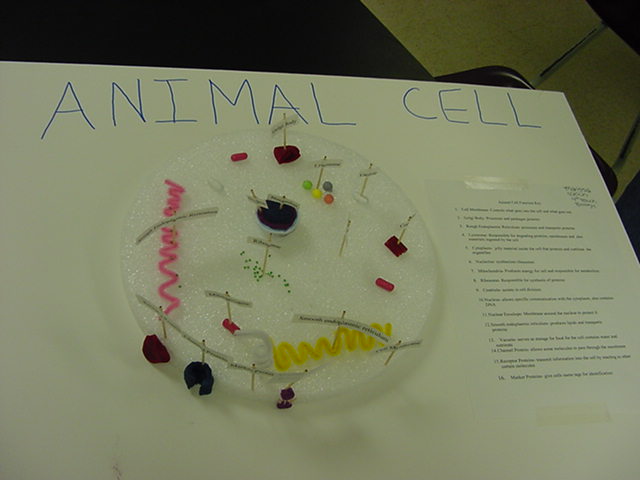 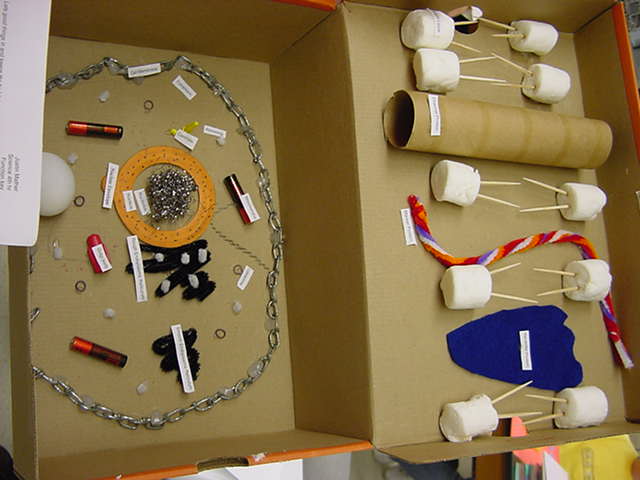 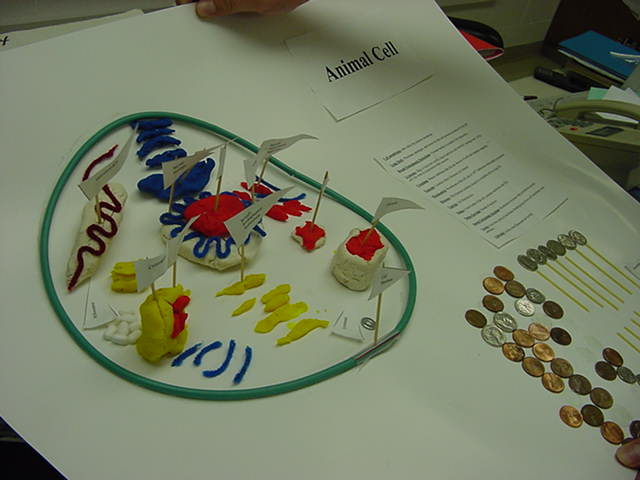 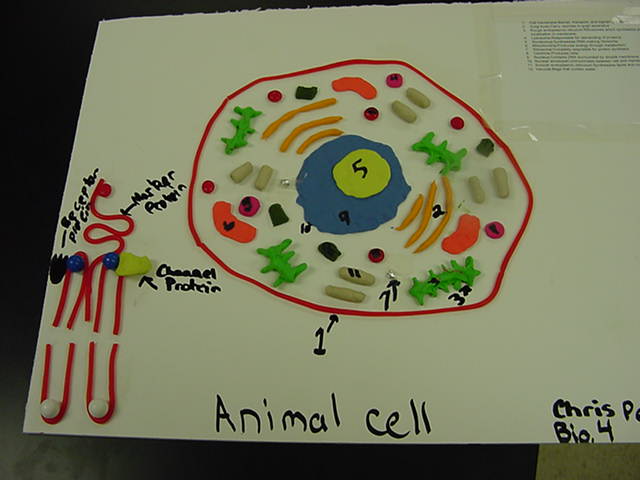 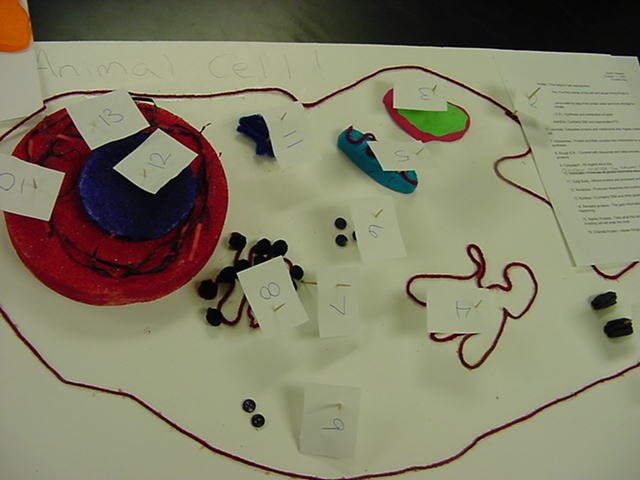 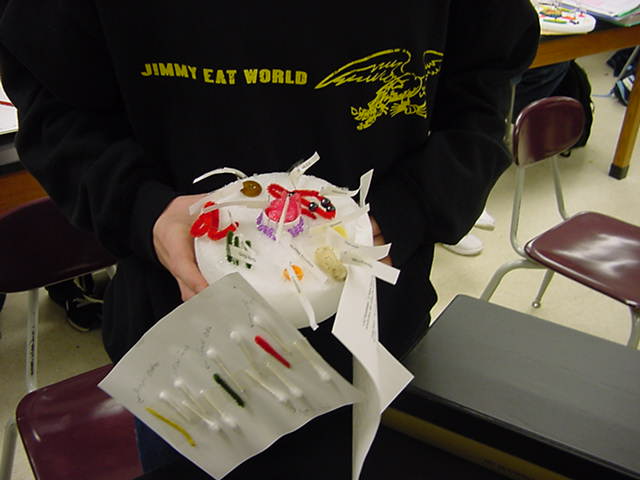 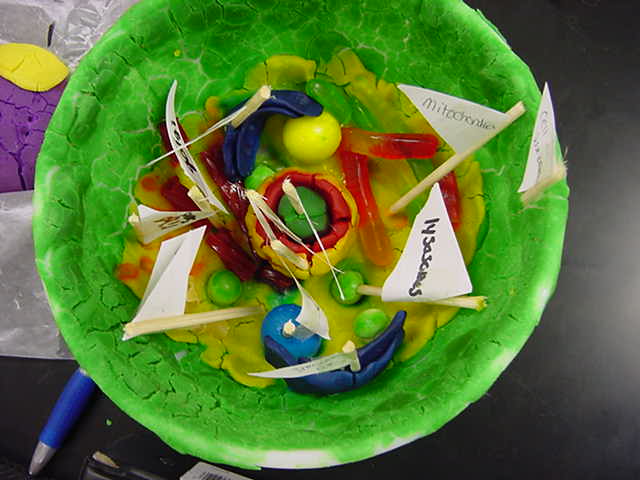 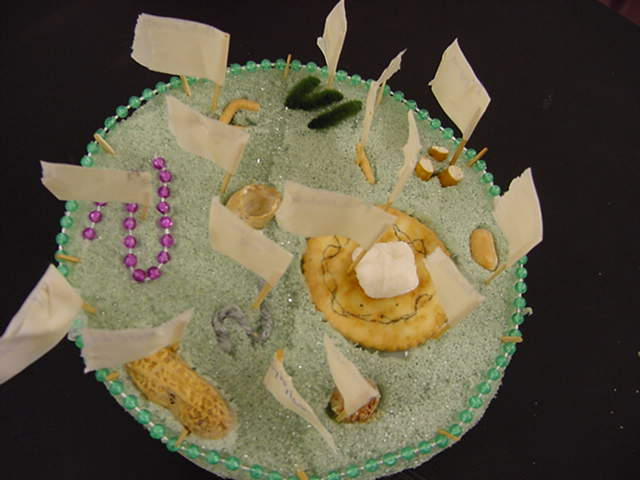 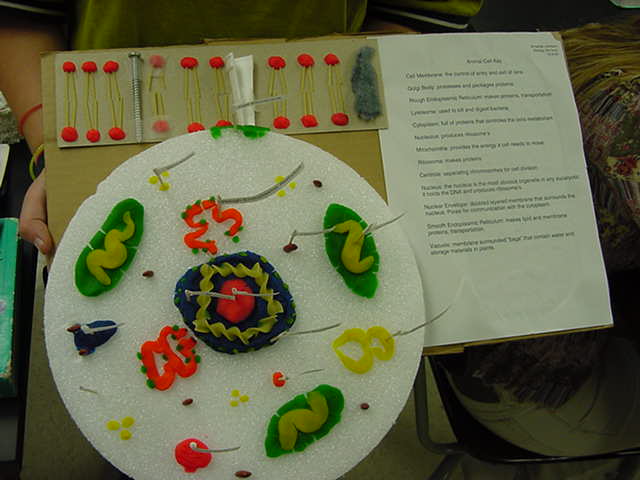 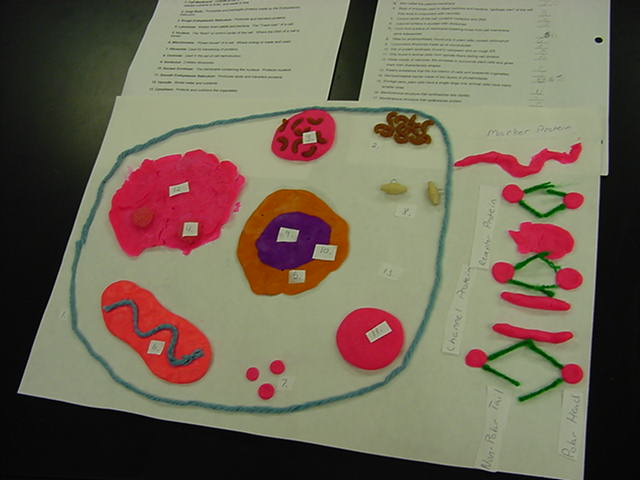 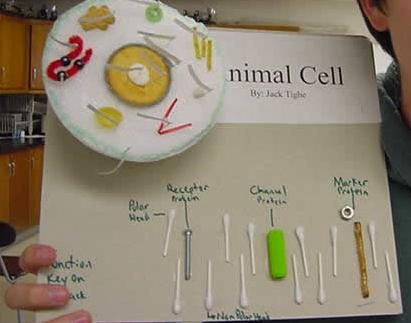 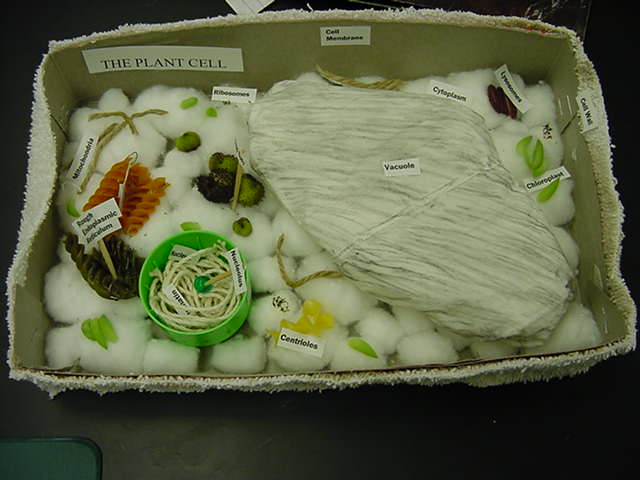 Cell Part (10 each)PresentLabelTotalCell WallCell MembraneCytoplasmNucleusSmooth ERRough ERRibosomesGolgi BodyVacuolesMitochondriaLysosomesChloroplastsGeneral Project GuidelinesTotalPlant cell is square or Animal cell is round (10)Neat (10)3-Dimensional (10)1-page Paper (100)Late:  Date turned in: __________       # of days late:_____________